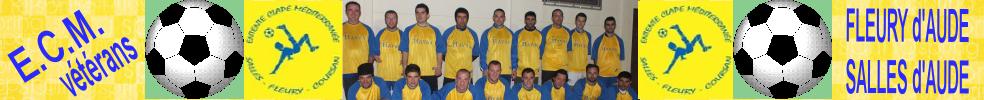 FICHE D’INSCRIPTION DES JOUEURSRemplir en lettre majuscules SVP                               SIGNATURE DU RESPONSABLEFICHE A REMETTRE A LA TABLE DE MARQUE DES VOTRE ARRIVEENom du clubCouleur du maillot clubNom et tél du responsableN° maillotNuméro de licenceNom et prénom des joueurscapitaine12345678910